Rudy - A Big Horse With A Big Heart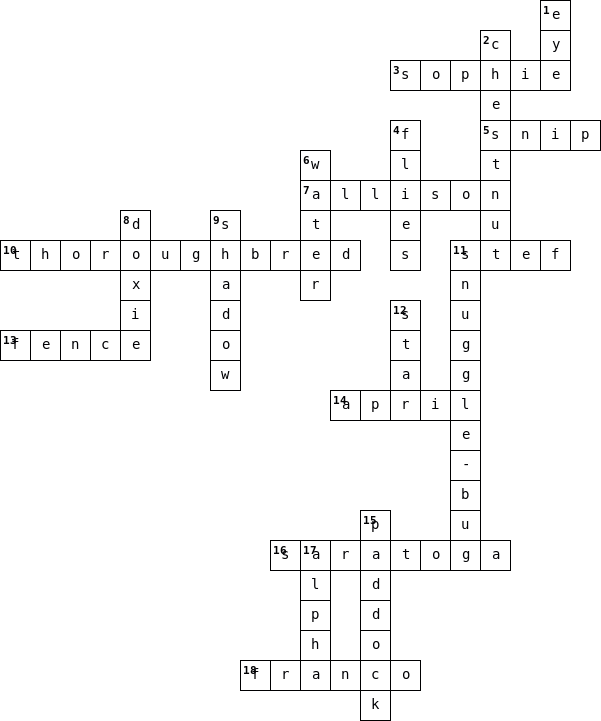 